 Vadovaudamasi Lietuvos Respublikos vietos savivaldos įstatymo 16 straipsnio 2 dalies 26 punktu, Lietuvos Respublikos valstybės ir savivaldybių turto valdymo, naudojimo ir disponavimo juo įstatymo 22 straipsnio 1 dalies 2 punktu bei 2 dalies 5, 6 ir 7 punktais, Lietuvos Respublikos akcinių bendrovių įstatymo 50 straipsnio 1 dalimi, Sprendimo investuoti valstybės ir savivaldybių turtą priėmimo tvarkos aprašu, patvirtintu Lietuvos Respublikos Vyriausybės 2007 m. liepos 4 d. nutarimu Nr. 758 „Dėl Sprendimo investuoti valstybės ir savivaldybių turtą priėmimo kriterijų ir sprendimų priėmimo tvarkos aprašo patvirtinimo“, Savivaldybių turtinių ir neturtinių teisių įgyvendinimo savivaldybių valdomose įmonėse tvarkos aprašu, patvirtintu Lietuvos Respublikos Vyriausybės 2007 m. birželio 6 d. nutarimu Nr. 567 ,,Dėl savivaldybių turtinių ir neturtinių teisių įgyvendinimo savivaldybių valdomose įmonėse tvarkos aprašo patvirtinimo“ ir atsižvelgdama į  Pagėgių savivaldybės  administracijos 2021 m. rugsėjo 28 d. pasiūlymą Nr. R2-1673 „Dėl savivaldybės finansinio turto investavimo į UAB ,,Pagėgių komunalinis ūkis“ ekonominis ir socialinis pagrindimas”, Pagėgių savivaldybės taryba n u s p r e n d ž i a:	1. Investuoti į uždarąją akcinę bendrovę ,,Pagėgių komunalinis ūkis“ 15000 Eur (penkiolika  tūkstančių eurų 00 ct), įsigyjant 600 (šešis šimtus) vienetų bendrovės 25 Eur (dvidešimt penki eurai 00 ct) nominalios vertės paprastųjų vardinių akcijų.            2. Sprendimą paskelbti Teisės aktų registre ir Pagėgių savivaldybės interneto svetainėje  www.pagegiai.lt.  Šis sprendimas gali būti skundžiamas Lietuvos Respublikos administracinių ginčų komisijos Klaipėdos apygardos skyriui (H.Manto g. 37, 92236 Klaipėda) Lietuvos Respublikos ikiteisminio administracinių ginčų nagrinėjimo tvarkos įstatymo nustatyta tvarka arba Regionų apygardos administracinio teismo Klaipėdos rūmams (Galinio Pylimo g. 9, 91230 Klaipėda) Lietuvos Respublikos administracinių bylų teisenos įstatymo nustatyta tvarka per 1 (vieną) mėnesį nuo sprendimo paskelbimo ar įteikimo suinteresuotam asmeniui dienos. Savivaldybės meras				         Vaidas Bendaravičius 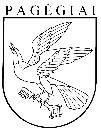 Pagėgių savivaldybės tarybasprendimasdėl Pagėgių SAVIVALDYBĖS finansinio TURTO INVESTAVIMO į uždarąją akcinę bendrovę ,,pagėgių komunalinis ūkis“ 2021 m. spalio 21 d. Nr. T-185Pagėgiai